Республика ДагестанУнцукульский районСобрание депутатов муниципального района 368950 Республика Дагестан Унцукульский район пос. Шамилькала тел. 55-62-87РЕШЕНИЕОб итогах социально-экономического развития района за 2018 год и Инвестиционное обращение главы муниципального района «Унцукульский район » на 2019 год.Принято Собранием депутатов                                                                             23 мая 2019 года №9В соответствии с п. 5.1. статьи 36 Федерального закона от 6 октября 2003 года №131-ФЗ «Об общих принципах организации местного самоуправления в Российской федерации», Уставом МО «Унцукульский район», с учетом основных положений Послания Главы Республики Дагестан В.А.Васильева Народному Собранию Республики Дагестан, заслушав и обсудив отчет главы муниципального района И.М. Нурмагомедова, Собрание депутатов муниципального района «Унцукульский район»:РЕШАЕТ:	1. Принять к сведению доклад главы муниципального района  «Унцукульский район»      И. Нурмагомедова  об итогах социально-экономического развития Унцукульского района за 2018 год и Обращение главы района «Инвестиционный климат муниципального образования» на 2019 год;2. Признать деятельность главы МО «Унцукульский район» И. Нурмагомедова за 2018 год удовлетворительной;3.   Депутатам Собрания депутатов:- довести до сведения избирателей в своих округах отчет главы МО «Унцукульский район» об итогах социально-экономическогоразвития района                   за 2018 год и задачах на 2019 год;4.Рекомендовать главам поселений:- обсудить на заседаниях представительных органов поселений отчет главы  МО «Унцукульский район»; - уделить внимание комплексному социально-экономическому развитию территорий;- максимально использовать возможности реализуемых государственных                   и республиканских программ в области развития территорий;- принять меры по недопущению снижения уровня жизни населения                             и обеспечению равного доступа граждан к социальным услугам;- совместно с правоохранительными органами обеспечить выполнение мер по профилактике правонарушений, противодействию терроризму и обеспечению надежной защиты общественного порядка, жизни, здоровья и достоинства граждан;-активно работать по благоустройству, озеленению и очистке населенных пунктов, кладбищ, обеспечению экологической безопасности на территориях поселений.5. Одобрить дополнительные мероприятия, направленные на дальнейшее социально-экономическое развитие района, на привлечение инвестиций в экономику района, на улучшение благосостояния населения и на выполнение мероприятий приоритетных проектов развития Республики Дагестан в Унцукульском районе. 6. Опубликовать настоящее решение на официальном сайте Администрации МО «Унцукульский район» и районной газете «Садовод».Глава муниципального района                                                          И.НурмагомедовИнформация об итогах социально-экономического развития Унцукульского района за 2018 год и задачах на 2019 год.Население: Численность населения на 1 января 2019 года составляет 33958 чел. Родилось за 2018 год 459 детей, в 2017 году 442 детей; умерло за 2018 год 135 человек, в 2017 году 128 человек. Естественный прирост населения 238 человек, против 314 чел. в 2017 году.Зарегистрировано: браков 116 ед. и разводов 12 ед.Численность трудоспособного населения в районе составляет 20375 человек, из них официально работающих 3052 чел., неработающее население – 17323 чел.Миграция населения: прибыло 92 чел., убыло 178 чел., отток – 86 чел. Налоги и Финансы: Исполнение консолидированного бюджета района год. План – 724 млн. 609 тыс. 617 руб., против 2017 года 616 млн. 233 тыс. 636 руб., 117,5% к предыдущему году.Поступление – 733 млн. 121 тыс. 388 руб. против 2017 года 616 млн. 342 тыс. 396 руб., или 118,9% к предыдущему году.Исполнение– 101%, против 2017 года –100 %Собственные доходы района: план – 84 млн. 953,9 тыс. руб., поступление – 93 млн. 465,7 тыс. руб. Исполнение – 110%., (8 млн. 511,8 тыс. руб.  перевыполнение плана).План на 2019 год по собственным доходам составляет – 88 млн. 253,6 тыс. руб.,  или 103,8 %  к плану прошлого года.Промышленность: Объем отгруженных товаров собственного производства промышленными предприятиями и ЛПХ составила 3 млрд. 677 млн. 843,5 тыс. руб., исполнение 112 %, против 2017 года 3 млрд. 259 млн.415 тыс. руб.,112,8 к предыдущему году.Инвестиции: Всего инвестировано в экономику района за 2018 год      464 млн. 42,1 тыс. руб., против 2017 года 350 млн. 400,0 тыс. руб. – 132,4 % к предыдущему году.Ввод в действие жилых домов за 2018 год – 3291 кв.м.В 2019 году по инвестиционной программе Республики Дагестан предусмотрено:Завершение строительства школы в сел. Балахани – 100,0 млн. руб.Строительство водопроводной сети в сел. Унцукуль – 36,075 млн. руб.Сельское хозяйство: В Унцукульском  районе  имеется 75  - сельхозпредприятий; КФХ (4) ИП КФХ (6) / СПК (34), СППК (1), СПОЖК (1), МУП (7), ГУП (1), ООО (21) ед., (ЛПХ) 8212. По земельному балансу в районе имеется  всего сельхозугодий - 34685 га, в том числе: пашня 2246 га, многолетние насаждения 896,5 га, сенокосы  4934 га,  пастбища 26160 га., неиспользуемые сельхозугодия 448,5 га. Структура сельхозугодий складывается следующим образом: пашня 6,4%, многолетние насаждения 0,2%, сенокосы 14,2%, пастбища 74,4%., неиспользуемые сельхозугодия 1,3%. Объем произведенной валовой продукции сельского хозяйства за 2018 год составляет - 1 млрд. 361 млн. 719,5 тыс. руб., в том числе:- растениеводство – 582 млн. 215 тыс. руб.- животноводство – 779 млн. 504,5 тыс. руб.Малое предпринимательство: В районе зарегистрировано субъектов малого и среднего предпринимательства 403 ед., - из которых 171 малых и средних предприятий, из них фактически действующих 132 ед., в 2018 году закрыли 52 малых предприятия. Количество зарегистрированных индивидуальных  предпринимателей 232 чел., закрыли свою деятельность 42 ИП. Уплачено налогов в бюджеты всех уровней субъектами малого бизнеса – 7 млн. 659,0 тыс. руб.ЖКХ и строительство: В 2018 году МКУ «Служба ЖКХ» собрано, вывезено и утилизировано 622 куб.м ТБО. Отремонтировано 52,6 км автодороги. Государственная Программа «Формирование комфортной городской среды 20189-2024 гг.»Всего в Программу включены 8 поселений Унцукульского района.В 2018 году по данной программе реконструирована парковая зона в пос. Шамилькала, на сумму 5 млн. 169,4 тыс. руб.На 2020 год в Программу включены 4 поселения – Майданское, Аракани, Ирганай и Унцукуль. Из них в 3-х поселениях (Майданское, Аракани и Ирганай) парковая зона и в сел. Унцукуль набережная и спортивная площадка.По поселениям Аракани, Ирганай, Майданское готовы дизайн проектов и сметы. По Унцукулю идет подготовка проектов.Занятость населения: Уровень официально зарегистрированной безработицы в районе на конец года составляет 682 чел., против 2017 года – 687 чел. Количество обратившихся в поисках работы в службу занятости района 2089 чел. против 2017 года – 1819 чел. Увеличение обращений на 270 ед.Выплачено пособий по безработице на сумму 10 млн. 885 тыс. 936 руб., получили пособие 2047 безработных гражданТрудоустроено безработных граждан в 2018 году на постоянные, сезонные и временные работы 1730 чел.Туризм: На реке Аварское Койсу возле сел. Гимры с привлечением спонсоров открыта база, для прогулки туристов на катерах  по Сулакскому каньону. Общий объем привлеченных средств составило около 23,0млн. руб.,  посещаемость туристов за сезон более 4 тыс. чел. В соответствии с Планоммероприятий Правительства РД на территории района запланирована организация и обустройство туристическогохаба «Пионер»(в районе ГЭС).Молодежная политика: Отделом по делам молодежи проведено 18 мероприятий среди молодежи Унцукульского района, а также приняли участие в 17 республиканских мероприятиях.Совместно с духовенством района в каждом поселении провели лекции по теме  нравственно-патриотического  воспитания молодежи и подростков.Спорт: Численность систематически занимающихся физкультурой и спортом в районе составляет 8920 чел., 26% от общего числа населения.	В районе на конец 2018 года культивирует 17 видов спорта.	Для организации занятий физической культурой и спортом с населением в районе имеется 23 муниципальных спортивных сооружения. 2018 году в селении Аракани был веден в эксплуатацию новый спортивный зал, общей площадью 200 кв.м.В районе ежегодно проводятся намеченные календарным планом Минспорта РД спортивные мероприятия, а также спортивные соревнования на районном уровне.Опека и попечительство: Численность детей состоящих на учете оставшихся без попечения родителей и находящихся на воспитании в семьях – 98 чел.Снято с учета детей за 2018 год – 28 чел., по достижении совершеннолетия (18 лет) – 14 чел., выбыли к родителям – 1 чел.Численность детей обеспеченных жильем за отчетный год – 8 чел. Здравоохранение: В районе функционируют 8 больничных учреждений ГБУ РД «Унцукульская ЦРБ» (далее ЦРБ) и Республиканская межрайонная многопрофильная больница в пос. Шамилькала (далее РММБ) 4 участковых больниц, 1 амбулатория, 2 поликлиники, 1 скорая помощь, 14ФАПов. В аварийном состоянии 3 участковые больницы.Унцукульская ЦРБ располагает 125 койками круглосуточного пребывания и 10 койками дневного стационара.Всего работающих – 348 чел., из них:Врачи – 50 чел.Средний медперсонал – 172 чел.В динамике  растет  смертность  от  онкологических  заболеваний, если  за  2016 – 2017 г.г.  показатель  был  58,9 – 58,4, то  за  2018 год – 77,2‰  на  6 чел  больше  умерло, в районе умерло – 20 чел, 4 прибавлены  извне.Так же  в  2018 году  вырос  показатель  смертности  от  эндокринной  патологии (от  сахарного  диабета), умерло – 5 чел.РММБ  пос. ШамилькалаСтационар -80 коекПоликлиника на 80 посещений в сменуВсего работающих: 141 чел.Из них: Врачей 19 чел. Средний мед.персонал  - 55 чел. Младший мед.персонал -19 чел.Прочий персонал – 48 чел.За РММБ закреплены 12 курируемых районов по оказанию плановой оперативной помощи по хирургии и гинекологии. Периодически проводятся выезды со специалистами для отбора больных  на оказание эндоскопической хирургической помощи, и этапированию больных по листу маршрутизации. Всем районам были отправлены информационные письма. Образование: На 1 января 2019 г. в районе функционирует сеть  образовательных  учреждений,  состоящая  из 13 дошкольных образовательных учреждений с 1590 воспитанниками; 15  общеобразовательных учреждений с 3384 обучающимися; 8 учреждений дополнительного образования с 2145  обучающимися. Все 36 образовательных учреждений имеют лицензии, прошли  государственную аттестацию и имеют свидетельства  об  аккредитации. В МО «Унцукульский район» нет образовательных учреждений,  работающих  без лицензии и  аккредитации.В отрасли  трудится  855 педагогов. Средняя  наполняемость классов составляет 14 человек. По результатам  ЕГЭ  средний бал  по русскому языку – 47,2 по математике профильного уровня - 23,82.  получили аттестат с отличием 4 выпускника. по итогам ЕГЭ остались без аттестата 5 выпускников.Культура: В районе функционируют: 17 клубных учреждений, где работают  67 человек.Также функционируют:Библиотеки – 20Центры культуры и досуга – 7Школа искусств – 3Музеи – 3Отдел информации – 1     Центр традиционной культуры народов России – 9В 2018 году отделом культуры проведено более 60 культурных мероприятий.АТК:Деятельность АТК в районе осуществлялась в соответствии со складывающейся обстановкой с учетом Плана работы АТК в МО, решений и рекомендаций АТК в РД, руководства аппарата АТК в РД, а также с учетом решений АТК в МО «Унцукульский район».В соответствии с планами работы подготовлено и проведено 6 заседаний Антитеррористической комиссии Унцукульского района,на которых рассмотрено 22 вопросов.Во всех сельских поселениях района созданы рабочие группы по противодействию идеологии терроризма и экстремизма. Проводятся выездные встречи, что позволяют дать объективную оценку тому или иному лицу входящего в выделенную категорию граждан. За 2018 год проведено 182 адресно профилактических бесед с выделенной категорией лиц.Оперативная обстановка в районе: За 2018 год, зарегистрировано — 169 преступлений, из них, тяжких и особо тяжких 44, раскрыто 180 преступлений, процент раскрываемости по району составил 96.8% по Республике 85.0%. Приостановлено 6 преступлений, из них 3 тяжкие.ИНФОРМАЦИЯо ходе реализации приоритетных проектов развития Республики Дагестан на территории МО «Унцукульский район»за 2018 год.«Обеление» экономики»Объем собственных доходов консолидированного бюджета МО «Унцукульский район» на 31 декабря 2018 года при плане на год 84 млн. 953,9 тыс. руб.поступило93 млн. 465,7 тыс. руб., 110%исполнения годового назначения.Актуализация сведений о правообладателях земельных участков и ОКС.За 2018 год при плане 652 ед. по земельным участкам, поставлено на кадастровый учет - 250 ед. (исп. 38,4%) / занесены в АИС Налог-3 - 556 ед. (исп. 85,2%), ОКС при плане 292 ед., поставлено на кадастровый учет - 384 объекта (исп. 131,5%) / занесены в АИС налог-3 - 148 объекта (исп. 50,6%). Занесено в налоговую базу АИС Налог-3 всего:- 3436земельных участка – 44,4%.- 3133 ОКС – 58,6%.Снижение неформальной занятости При плане на 2018 год – 370 ед. на конец года выявлено 375человек, из них заключены трудовые договора 272 ед., поставлено на налоговый учет 103 лиц (ИП, КФХ и ООО), исполнение плана 101,3%.2. «ТОЧКИ РОСТА», ИНВЕСТИЦИИ И ЭФФЕКТИВНОЕ ТЕРРИТОРИАЛЬНОЕ РАЗВИТИЕ»Объем привлеченных инвестиций в основной капитал, 464,0млн. руб.Количество вновь созданных постоянных рабочих мест -97 ед.3. «НОВАЯ ИНДУСТРИАЛИЗАЦИЯ»Объем произведенной продукции промышленными предприятиями - 3 млрд. 677 млн. 8 тыс. руб.Объем привлеченных инвестиций в отрасль «Промышленность»396,9 млн. руб.4. «ЭФФЕКТИВНОЕ ГОСУДАРСТВЕННОЕ УПРАВЛЕНИЕ»Количество муниципальных служащих, прошедших профессиональную переподготовку и повышение квалификации - 7 чел.Доля рабочих мест муниципальных служащих, подключенных к ЕСЭД – 45 ед. 100 %Количество администраций сельских поселений муниципального образования, подключенных к ЕСЭД – 12ед.Охват граждан старше 14 лет, зарегистрированных на портале государственных и муниципальных услуг18001 чел. 81,4%.5. «БЕЗОПАСНЫЙ ДАГЕСТАН»Количество мероприятий (совещаний, семинаров, лекций, публикаций в СМИ, в том числе и в сети Интернет, радио, телепередач, круглых столов,встреч и т.д.) по вопросам противодействия идеологии терроризма – 117 ед.Количество наркоманов, состоящих на учете - 4 чел.6. «ЭФФЕКТИВНЫЙ  АПК»Производство продукции растениеводства – 582,2 млн. руб.Производство продукции животноводства – 595,4 млн. руб.Среднемесячная заработная плата в сельскохозяйственных организациях - 11300 руб.Количество вновь созданныхСПОКов –0 ед.Объем инвестиций  в основной  капитал предприятий и организаций сельского хозяйства (только внебюджетные источники) – 17,3 млн. руб.Количество инвестиционных проектов в АПК - 5 ед.Площадь закладки многолетних насаждений –                                                    сады 9,4 га и виноградники 0,5 га.7. «ЧЕЛОВЕЧЕСКИЙ КАПИТАЛ»Уровень младенческой  смертности - 7,5% на 1000 родившихся детей. Повышение квалификации и переподготовка медицинских работников - 42 чел.Охват граждан старше 14 лет, подлежащих диспансеризации – 4971 чел. 100%Количество лиц, сдавших нормы физкультурно-спортивного комплекса «Готов к труду и обороне» (ГТО)» - 161 чел. 198,7%Охват поселений муниципального образования в рамках проекта «Культура – детям Дагестана» - 16 ед. 100%.Количество мероприятий международного, всероссийского, межрегионального, республиканского уровня, где приняли участие творческие коллективы муниципального образования – 50 ед. 119%.Уровень зарегистрированной безработицы – 4,7%.Количество молодежи, вовлеченной в мероприятия, проводимые Минмолодежи РД - 135 чел.«ОБРАЗОВАНИЕ»Охват детей от трех до семи лет дошкольным образованием – 92,4%.Количество обучающихся в образовательных учреждениях общего образования 3384 чел.Доля выпускников школ, не получивших аттестат о среднем общем образовании -5%.Средний бал ЕГЭ по обязательным предметам - по русскому языку – 47,2 баллов, что составляет 131,1 %.,  по математике – 3 балла.Количество педагогов, прошедших курсы повышения квалификации в соответствии с образовательным стандартом - 123 чел.Среднемесячная  заработная плата в учреждениях:дошкольного образования – 19639 руб.общего образования – 21581  руб.Глава муниципального района                                              И. Нурмагомедов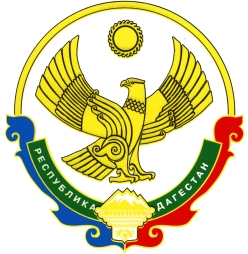 